Emery High School Community Council Meeting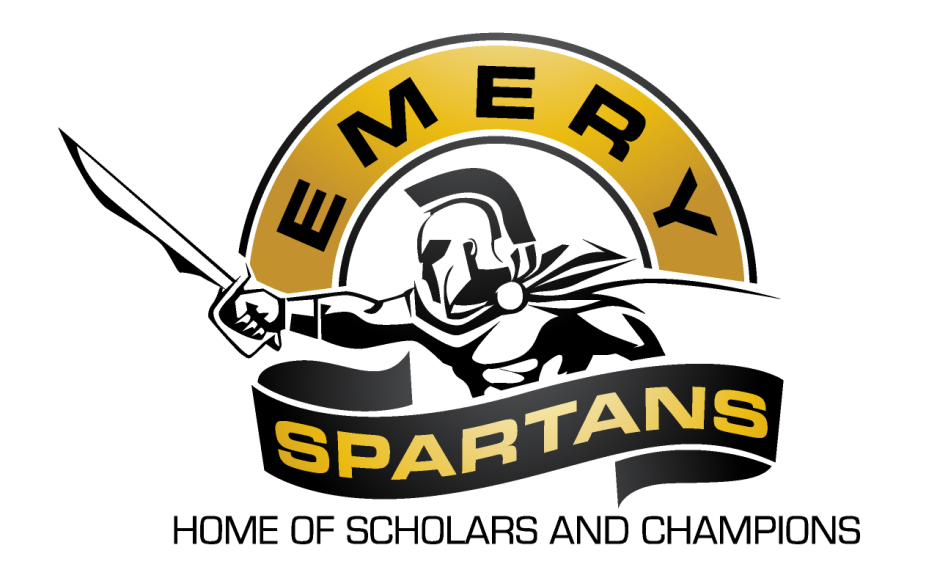 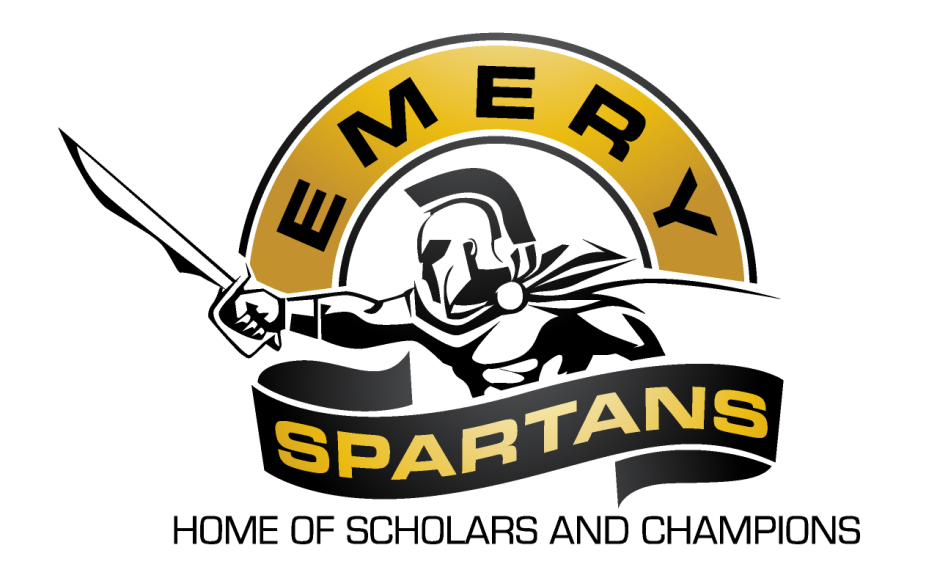 Fall Term, Jan. 30, 2018, EHS Library, 3:00p.m.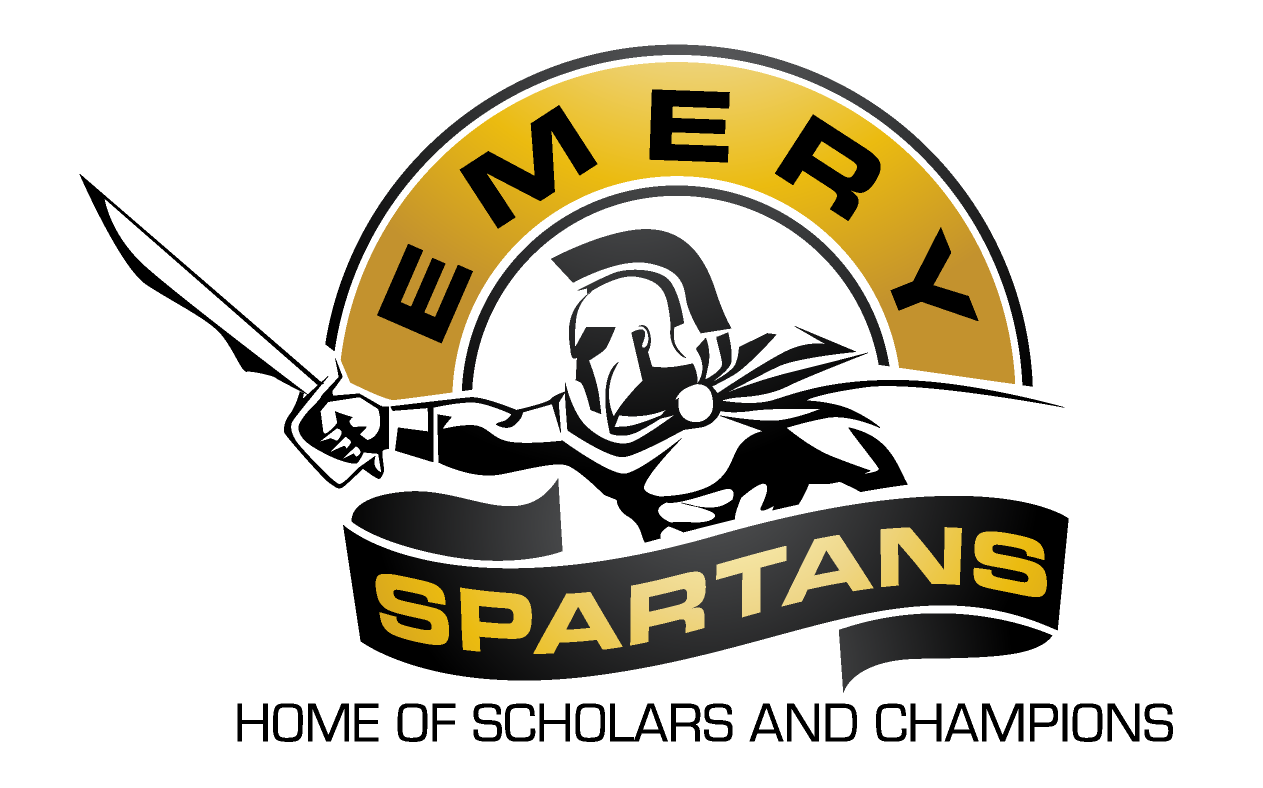 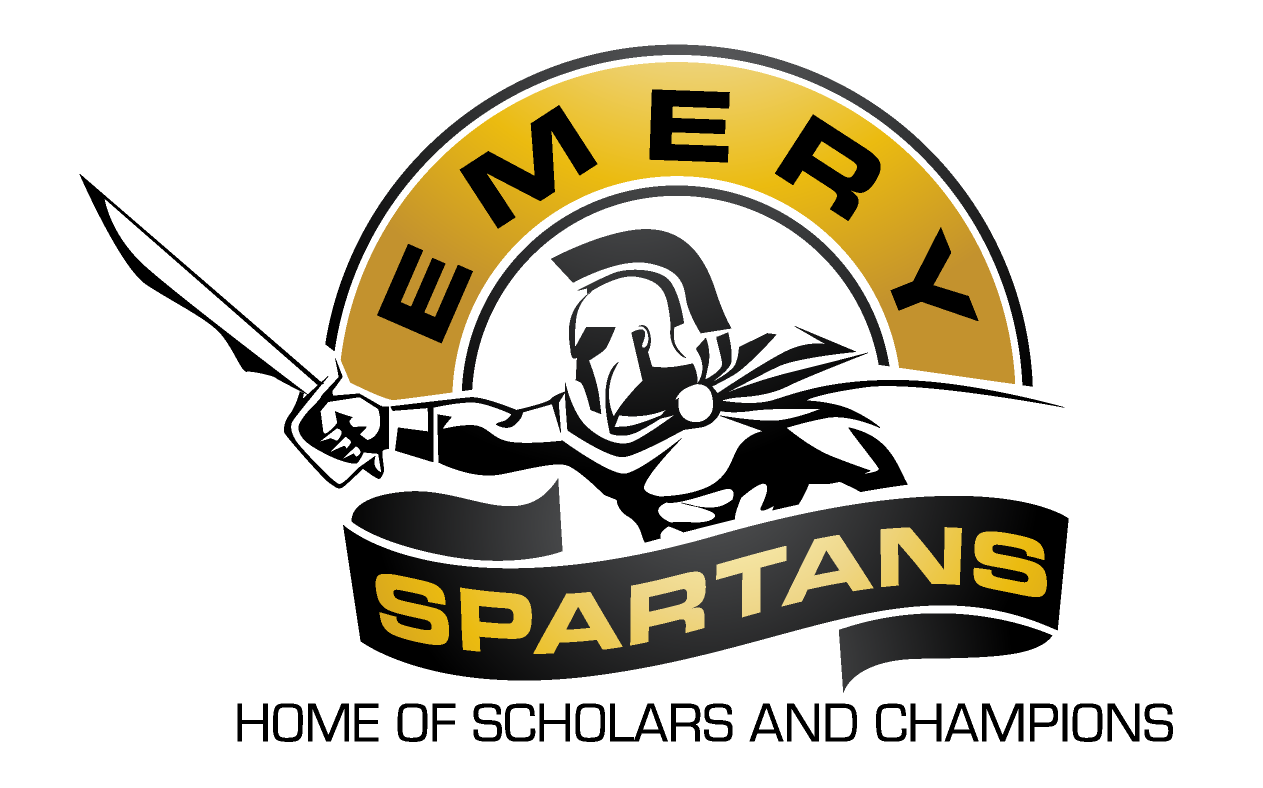 Welcome and introductions/roll callGood News itemsCorrespondenceAcademic All-State--SwimAllen Durrant, Chelsea OlsenSwim- Region ChampsCheer- Region ChampsThird in StateTiana Jensen –First in jumpDrill- Hosted Region… Girls did a good jobSpartan Rewards Cards—Student’s enjoy getting a rewardHonor roll— Ton of good kids here at Emery High- 303 students. Over half our schoolOld businessMinutes from last meeting (Nov. 2017)Update on Block SchedulingPLC’s, Blended Learning, School City, --DeanNew businessWorking with USU—ACT boot camp for all JR’s February 12th -15th.---  ACT Feb. 27thEmery High Counseling Department- Dayna TerryAnatomy/Medical Terms classes going well.What other classes can we add and if possible? Input from council?Biggest problem right now… Truancy- no backing from Juvenile Court Budget Review—Neal- EMT classInput from council members-Yearly meeting agendaSuggested datesSecond term- Wednesday, Nov. 1, 2017 3 pmThird term- Thursday, Jan. 11, 2018, 3 p.m.Fourth term- Thursday, March 15, 2018, 3 p.m.Other________________________________________________________________________________________________________________________________________________________________________________________________________________________